The State of Colorado announces Avis and Budget rental car as preferred suppliers for business related car rentals. Through this partnership, State employees will receive significant savings and benefits. Plus, as an Avis and Budget® business traveler, you receive outstanding personalized, timesaving service. Reserve your vehicles using your Avis Preferred or Budget Fastbreak membership number. Experience Avis Preferred® and accelerate your travel. With a complimentary membership, you’ll travel better, saving time and money and gain access to exclusive offers. Skip the counter and paperwork at many locations and go straight to your car. Getting you there, the way you want to go. Click to enroll in Avis Preferred and opt in to receive e-receipts and Preferred Points.With Avis Preferred Select & Go ®, you have the power to select the vehicle that’s just right for you and your trip. You have the control to exchange or upgrade your®	car, even if you change your mind at the last second.  Getting you there they way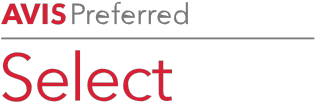 you want to go.For more information go to: www.avis.com/selectandgo LEISURE PASSYou can enjoy up to 25% savings on your leisure rentals by using your State AWD # A514100. Plus treat yourself to an upgrade, free weekend day or an extended trip. Whether you’re traveling on business or taking a trip for yourself, you’re saving money with every mile—and that’s a good thing. Insurance does not apply for personal rentals. To reserve your rental, visit avis.com or call 1-800-321-3659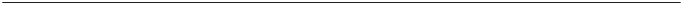 Click to join Budget Fastbeak and leave the waiting behind.  The program is free to join, and lets you set all of your travel preferences online.  So when the open road calls, you can simply flash your license, grab your keys and go.You’ll also get access to exclusive deals that save you both time and money. For Budget Fastbreak members, when you rent twice through December 31,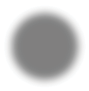 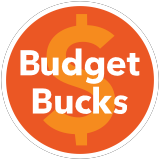 2015, you earn $25 in Budget Bucks. There are no limits, the more you rent the more you earn.Enrolling in Budget Bucks is easyCreate a Fastbreak profile and register for Budget Bucks at www.budget.com/bucks. AT PLAY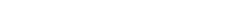 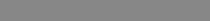 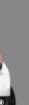 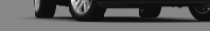 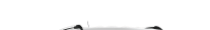 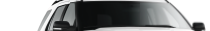 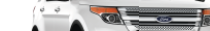 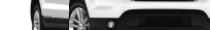 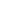 It’s time to play which means it’s time to save. Use your company’s BCD number# T143890 when booking and take up to 25% off your rental.  Plus, get even bigger savings with a free upgrade or dollars off your next rental. Insurance does not apply on personal rentals.Book today at budget.com or call 1-800-BUDGET-7